            РЕПУБЛИКА СРБИЈАМИНИСТАРСТВО ФИНАНСИЈА             ПОРЕСКА УПРАВА   Број: 300-404-01-00215/2018-K0129         Дана: 30.01.2019. године                  Београд           На основу члана члана 116. Закона о јавним набавкама («Службени гласник РС», бр. 124/12, 14/15 и 68/15), Министарство финансија, Пореска управа, Сектор за материјалне ресурсе, РО за материјалне ресурсе Београд објављује:ОБАВЕШТЕЊЕ О ЗАКЉУЧЕНОМ УГОВОРУНазив, адреса и интернет страница наручиоца: Министарство финансија, Пореска управа, Сектор за материјалне ресурсе, РО за материјалне ресурсе Београд        www.purs.gov.rs/javne-nabavkeВрста наручиоца: Орган државне управе.Опис предмета набавке, назив и ознака из општег речника набавке: Добро – видео снимач за видео надзор, за потребе Пореске управе. Назив и ознака из општег речника набавке:   Сигурносне камере – 35125300Уговорена вредност: 497.880,00 динара, без ПДВ.Критеријум за доделу уговора: Најнижа понуђена ценаБрој примљених понуда: 1.Највиша и најнижа понуђена цена и највиша и најнижа понуђена цена код прихватљивих понуда:  Пошто је поднета једна прихватљива понуда, цена 497.880,00 динара без ПДВ је истовремено и најнижа и највиша цена.Датум доношења одлуке о додели уговора: 21.01.2019. године.Датум закључења уговора: 29.01.2019. године.Основни подаци о добављачу: „ТИСАБ“ д.о.о. Нови Београд, Тошин бунар 143, матични број: 17309838,  ПИБ: 100423132Период важења уговора: уговор важи до завршетка  испоруке предметног добра ( 15 дана од закључења уговора), осим у делу остваривања права гаранције за испоручено добро, која траје 24 месеца од дана испоруке истог.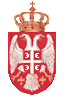 